Pupil Premium Statement 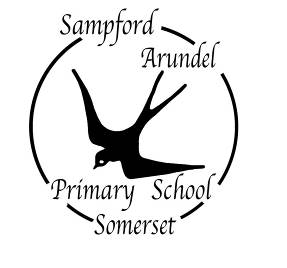 July 2018 UpdateThe Government believes that the Pupil Premium, which is additional to main school funding, is the best way to address the current underlying inequalities between children, ensuring that funding to tackle disadvantage reaches the pupils who need it most.The Pupil Premium is allocated to schools and is clearly identifiable.  It is for schools to decide how the Pupil Premium is spent, since they are best placed to assess what additional provision should be made for the individual pupils within their responsibility.  The Pupil Premium is allocated to schools per Free School Meals (FSM) pupil (any pupil who has been eligible for Free School Meals during the past six years).  It is also allocated to children in care (LAC or CLA), adopted children.  Those who have parents in the armed forces are also in receipt of additional funding.Schools are free to spend the Pupil Premium as they see fit.  However they are held accountable for how they have used the additional funding to support pupils.  Since September 2012 schools have been required to publish online information about how they have used the Pupil Premium.Whilst Pupil Premium funding is targeted at those in receipt of FSM (Ever 6) or those who are otherwise eligible, other children in the school may also benefit.  Objectives and projects funded by Pupil Premium will be targeted and focused on disadvantaged pupils but will not be exclusive to them alone.Pupil Premium funding is intended to create a level playing field for all learners regardless of disadvantage so that all may have the same opportunities to attain equality.The Somerset Children and Young People’s plan specifically links raising attainment with the quality of Social Emotional and Mental Health education.  Self confidence in learners and opportunities to have new experiences and access new skills strengthens children’s enthusiasm for learning and drive to achieve.  Additional (booster) support targeted at raising attainment.Additional (booster) support targeted at raising attainment.Additional (booster) support targeted at raising attainment.Additional (booster) support targeted at raising attainment.ObjectiveProjectFinal CostAchieved ImpactTo raise attainment of PP pupils by ensuring access to additional adult support and materials to raise attainment.Hours funded for LSA to focus on PP pupils in Class 2.Additional materials targeted to support and enhance reading, GPS and Maths purchased. £2000 – Staff costsAccelerated progress made by pupil premium children.  Accelerated Reader evidences key support outcomes 7 months progress in 4!.Additional support targeted for SEN Pupils.Additional support targeted for SEN Pupils.Additional support targeted for SEN Pupils.Additional support targeted for SEN Pupils.ObjectiveProjectFinal CostAchieved ImpactTo raise attainment of SEN PP pupils by ensuring access to additional adult support and materials to raise attainment.Hours funded for LSA to focus on PP pupils in Class 2.Additional materials targeted to support and enhance reading, GPS and Maths purchased. £2000 – Staff costsAccelerated progress made by SEN children.  Where previously attainment had plateaued the children are now making progress and retaining learning..Additional Teaching time funded.Additional Teaching time funded.Additional Teaching time funded.Additional Teaching time funded.ObjectiveProjectFinal CostAchieved ImpactTo raise attainment of PP pupils by ensuring access to additional adult teacher support and booster materials for EofKS2 SATS.Hours funded for Teacher to support Year 6 PP pupils in Class 2.£2692.00 – Staff costs Autumn£1330.00 – Additional Costs Spring TermALL Pupils entered into the EofKS2 SATS achieved ARE or GDS in Maths and Reading.Enrichment Activities – access to a broad curriculumEnrichment Activities – access to a broad curriculumEnrichment Activities – access to a broad curriculumEnrichment Activities – access to a broad curriculumObjectiveProjectFinal CostTargeted ImpactTo ensure PP pupils are able to engage with a wide variety of opportunities to enhance the curriculum raising engagement and experiential learning to support attainment in writing and topic work. Specifically Guitar Lessons and Swimming sessions Trips for PP pupils are funded to ensure equality of opportunity. Swimming is subsidised to ensuie fair access. Guitar sessions are paid for – Ever 4 Forces funding.£1250 Residential£1913.99 Guitar sessions, Swimming and LSA cover for sessions x6Pupils experience new activities and skills.  Pupils develop confidence and high self-esteem.